Asambleas de los Estados miembros de la OMPIQuincuagésima quinta serie de reunionesGinebra, 5 a 14 de octubre de 2015Composición del Comité de Coordinación de la OMPI, y de los comités ejecutivos de las uniones de parís y de bernaDocumento preparado por la SecretaríaINTRODUCCIÓNEl Comité de Coordinación de la OMPI está compuesto por Estados que son miembros de otros tres órganos, a saber:	i)	el Comité Ejecutivo de la Unión de París;	ii)	el Comité Ejecutivo de la Unión de Berna;  y	iii)	un cuarto de los Estados parte en el Convenio que establece la Organización Mundial de la Propiedad Intelectual (“Convenio de la OMPI”) que no sean miembros de alguna de las Uniones administradas por la OMPI.Además, Suiza, en tanto que Estado anfitrión, es miembro de oficio del Comité de Coordinación.La composición del Comité de Coordinación se establece cada dos años en los períodos ordinarios de sesiones de las Asambleas de los Estados miembros (“las Asambleas”).  Los mandatos de los miembros actuales del Comité Ejecutivo de la Unión de París, del Comité Ejecutivo de la Unión de Berna y del Comité de Coordinación de la OMPI expiran a la clausura de los períodos ordinarios de sesiones actuales (5 a 14 de octubre de 2015) de las Asambleas.  En consecuencia, deberán elegirse nuevos miembros de cada uno de esos Comités durante la presente serie de reuniones de las Asambleas.  Esos nuevos miembros permanecerán en funciones hasta la clausura de los próximos períodos ordinarios de sesiones de las Asambleas, que tendrán lugar en octubre de 2017.El presente documento trata de la composición de los Comités que deberá elegirse y de las decisiones que se invita a adoptar a las Asambleas y otros órganos con el fin de elegir a los nuevos miembros de los Comités.I.	COMITÉ EJECUTIVO DE LA UNIÓN DE PARÍSComposición actual.  El Comité Ejecutivo de la Unión de París está compuesto en la actualidad por 42 miembros, a saber, 41 miembros ordinarios y un miembro de oficio.  Los nombres de los miembros actuales aparecen subrayados en la Lista Nº 1 del Anexo del presente documento.Límites de la reelegibilidad.  Los miembros del Comité Ejecutivo de la Unión de París pueden ser reelegidos, pero sólo hasta un máximo de las dos terceras partes de los miembros ordinarios más el miembro de oficio.  Toda vez que son 42 tales miembros, el número de miembros ordinarios susceptibles de ser reelegidos es de 28.Nueva composición.  El Comité Ejecutivo de la Unión de París que estará en funciones desde la clausura de los períodos de sesiones actuales de las Asambleas hasta la clausura de los próximos períodos ordinarios de sesiones de las Asambleas, tendrá 43 miembros, de los cuales:	i)	42 miembros ordinarios elegidos por la Asamblea de la Unión de París;  de los 41 miembros actuales, 27 pueden ser reelegidos y 14 no pueden serlo;	ii)	un miembro de oficio (Suiza).Por consiguiente, se invita a la Asamblea de la Unión de París a elegir, de entre sus miembros, 42 Estados para el Comité Ejecutivo de la Unión de París en calidad de miembros ordinarios;  este número no deberá comprender a más de 27 Estados actualmente miembros ordinarios de ese Comité.II.	COMITÉ EJECUTIVO DE LA UNIÓN DE BERNAComposición actual.  El Comité Ejecutivo de la Unión de Berna está compuesto en la actualidad por 40 miembros, de los cuales 39 son miembros ordinarios y uno es miembro de oficio.  Los nombres de los miembros actuales aparecen subrayados en la Lista Nº 2 del Anexo del presente documento.Límites de la reelegibilidad.  Los miembros del Comité Ejecutivo de la Unión de Berna pueden ser reelegidos, pero sólo hasta un máximo de las dos terceras partes de los miembros ordinarios más el miembro de oficio.  Toda vez que son 40 tales miembros, el número de miembros ordinarios que pueden ser reelegidos es de 27.Nueva composición.  El Comité Ejecutivo de la Unión de Berna que estará en funciones desde la clausura de los períodos de sesiones actuales de las Asambleas hasta la clausura de los próximos períodos ordinarios de sesiones de las Asambleas estará integrado por 41 miembros, es decir:	i)	los 40 miembros ordinarios elegidos por la Asamblea de la Unión de Berna;  de los 39 miembros elegidos actuales, 26 pueden ser reelegidos y 13 no pueden serlo;  y	ii)	un miembro de oficio (Suiza).Por consiguiente, se invita a la Asamblea de la Unión de Berna a elegir, de entre sus miembros, 40 Estados en calidad de miembros del Comité Ejecutivo de la Unión de Berna;  este número no deberá comprender a más de 26 Estados actualmente miembros ordinarios de ese Comité.III.	COMITÉ DE COORDINACIÓN DE LA OMPINormas de composición.  El Comité de Coordinación de la OMPI está compuesto por las siguientes categorías de miembros:	i)	los miembros ordinarios elegidos del Comité Ejecutivo de la Unión de París y del Comité Ejecutivo de la Unión de Berna;	ii)	Suiza, en tanto que Estado en cuyo territorio tiene su sede la Organización;	iii)	un cuarto de los Estados parte en el Convenio de la OMPI que no son miembros de ninguna de las Uniones, que han sido designados por la Conferencia de la OMPI y que participan en el Comité de Coordinación de la OMPI como miembros ad hoc.Los nombres de los miembros ad hoc actuales aparecen subrayados en la Lista Nº 3 del Anexo del presente documento.Nueva composición.  De lo anterior se desprende que el Comité de Coordinación de la OMPI que estará en funciones desde la clausura de los períodos de sesiones actuales de las Asambleas hasta la clausura de los próximos períodos ordinarios de sesiones de las Asambleas, estará integrado por 85 miembros, es decir:	i)	los 42 miembros ordinarios del Comité Ejecutivo de la Unión de París que serán elegidos por la Asamblea de la Unión de París en los períodos de sesiones actuales (véase el párrafo 6.i));	ii)	los 40 miembros ordinarios del Comité Ejecutivo de la Unión de Berna que serán elegidos por la Asamblea de la Unión de Berna en los períodos de sesiones actuales (véase el párrafo 10.i));iii)	Suiza;  y	iv)	los dos miembros ad hoc que serán designados por la Conferencia de la OMPI en los períodos de sesiones actuales.Por consiguiente, se invita a la Conferencia de la OMPI a designar, de entre sus miembros que no sean miembros de ninguna de las Uniones, a dos Estados en calidad de miembros ad hoc del Comité de Coordinación de la OMPI.[Sigue el Anexo]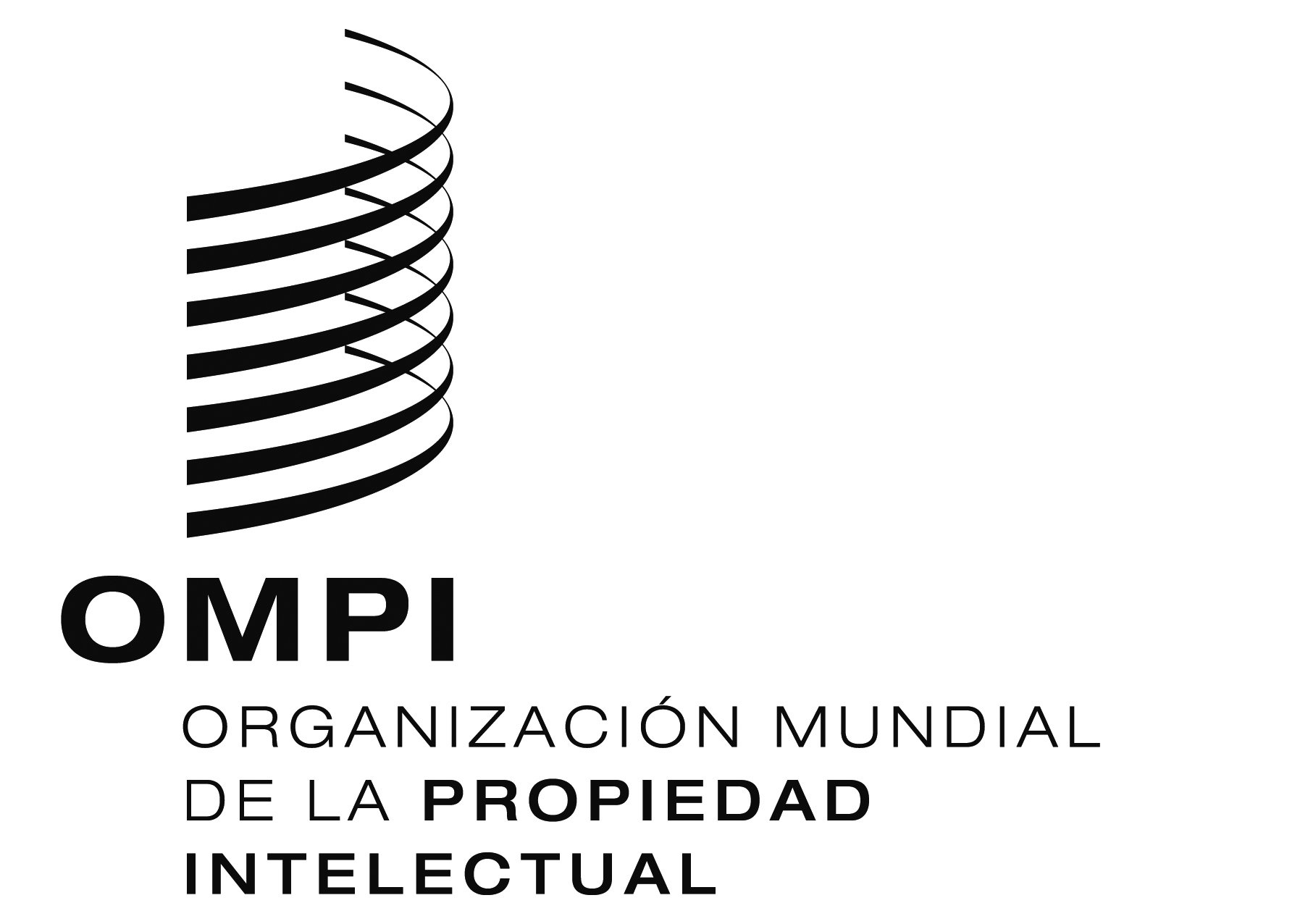 SA/55/3A/55/3A/55/3ORIGINAL:  InglésORIGINAL:  InglésORIGINAL:  Inglésfecha:  7 de julio de 2015fecha:  7 de julio de 2015fecha:  7 de julio de 2015